Έλεγχος και σύγκριση των αποτελεσμάτων μάθησης του έργου παραστατικής κινηματογραφίας και της διαδραστικής εφαρμογήςΣτο στάδιο αυτό πρέπει να ελεγχθεί ξεχωριστά το έργο παραστατικής κινηματογραφίας και η διαδραστική εφαρμογή ως προς τα οφέλη που προσφέρουν στην εκπαιδευτική διαδικασία και να γίνει η μεταξύ τους σύγκριση.Πριν την επίσκεψη στο σχολείο έγινε η κατάλληλη προετοιμασία.Εκπαιδευτικό έργο παραστατικής κινηματογραφίας
Η τάξη της 6ης δημοτικού του σχολείου των Φρερ αποτελείται απο16 μαθητές. Οι μισοί θα παρακολουθήσουν το έργο παραστατικής κινηματογραφίας .
Το έργο έχει κατάλληλο μέγεθος για να προβληθεί σε προτζέκτορα αλλά και στο Dvd player που διαθέτει η τάξη. Η δασκάλα θα αποφασίσει πιο μέσο προβολής θα χρησιμοποιηθεί. 
Το έργο έχει διάρκεια(). Όση ώρα διαρκέσει η διαδικασία οι υπόλοιποι μαθητές θα()
Πριν την προβολή θα γίνει η παρακάτω εισαγωγή στους μαθητές:«Πρόκειται να παρακολουθήσετε animation βασισμένο σε μέρος μαθήματος παρμένο από το βιβλίο της γεωγραφίας. Αρχικά θα προβληθούν κάποιες πληροφορίες με τις οποίες θα απαντήσετε τις δραστηριότητες που θα σας παρουσιαστούν στο δεύτερο μέρος του animation. Τα στοιχεία που θα σας ζητηθούν στις δραστηριότητες θα καταγράψετε στα χαρτιά που θα σας μοιραστούν.»Τα χαρτιά στα οποία καλούνται οι μαθητές να καταγράψουν τις απαντήσεις έχουν την εξής μορφή: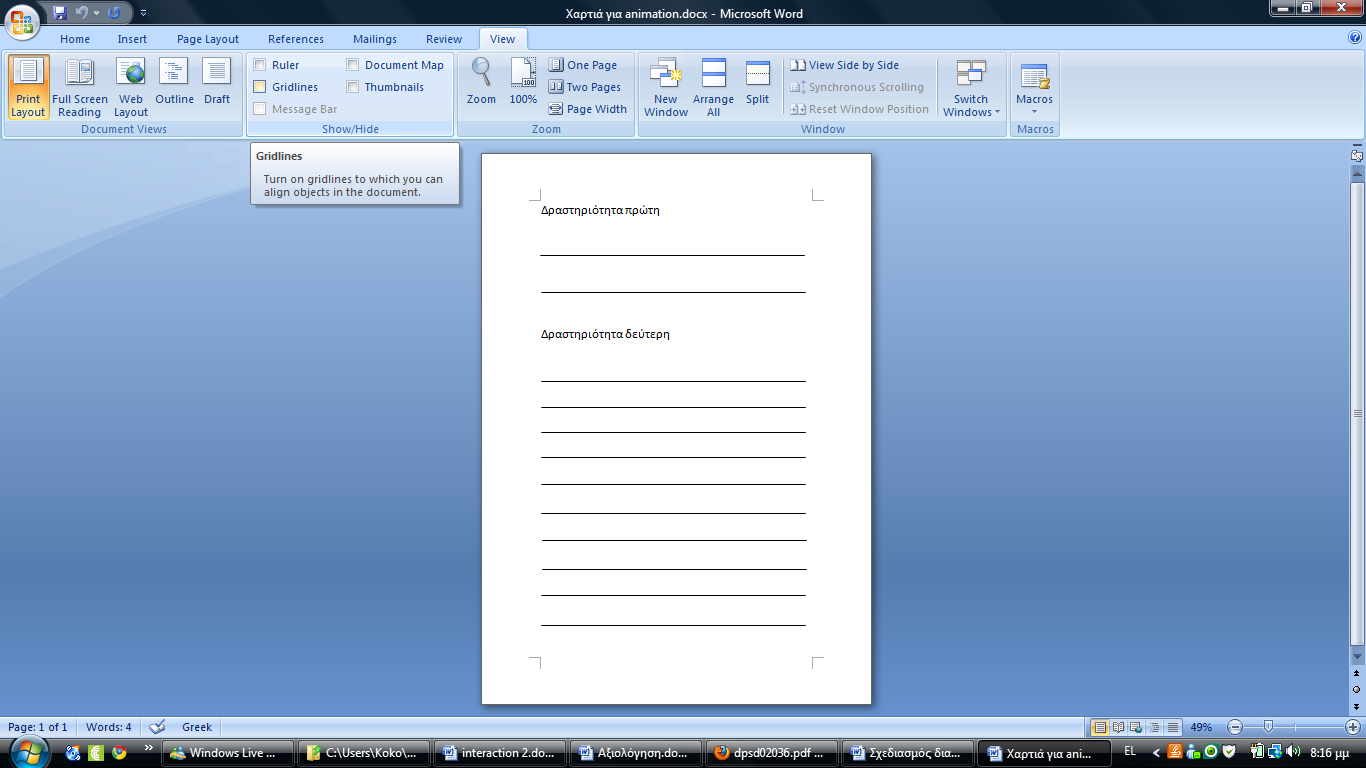 Κατά την παρακολούθηση του έργου θα καταγραφούν παρατηρήσεις που θα βοηθήσουν στην δημιουργία συμπερασμάτων. ΣΗΜΕΙΩΣΕΙΣ
Στο τέλος της διαδικασίας θα ρωτηθούν οι μαθητές για την άποψή τους σχετικά με τον διαφορετικό αυτό τρόπο διδασκαλίας.-Πως τους φάνηκε-Τι τους άρεσε-Τι δεν τους άρεσε-Τι τους δυσκόλεψεΔιαδραστική εφαρμογήΤην διαδραστική εφαρμογή θα χρησιμοποιήσουν οι υπόλοιποι 8 μαθητές σε ζεύγη. Κάθε ζεύγος θα παρατηρείται και θα καταγράφονται παρατηρήσεις.Η χρήση της εφαρμογής θα λάβει χώρα στα εργαστήρια υπολογιστών της σχολής.

Αναμένεται να διαρκέσει(). Στην διάρκεια αυτή οι υπόλοιποι μαθητές θα()Πριν την χρήση της εφαρμογής  θα γίνει η παρακάτω εισαγωγή στους μαθητές:«Πρόκειται να χρησιμοποιήσετε μια διαδραστική εφαρμογή  βασισμένη σε μέρος μαθήματος παρμένο από το βιβλίο της γεωγραφίας. Αποτελείται από δυο μέρη. Πρώτα θα εξερευνήσετε  κάποιες πληροφορίες με τις οποίες θα απαντήσετε τις δραστηριότητες που θα σας παρουσιαστούν στο δεύτερο μέρος της εφαρμογής. Τα στοιχεία που θα σας ζητηθούν στην δεύτερη δραστηριότητα θα καταγράψετε στα χαρτιά που θα σας μοιραστούν. Για οποιαδήποτε διευκρίνιση μπορείτε να με ρωτήσετε.»Τα χαρτιά στα οποία καλούνται οι μαθητές να καταγράψουν τις απαντήσεις έχουν την εξής μορφή: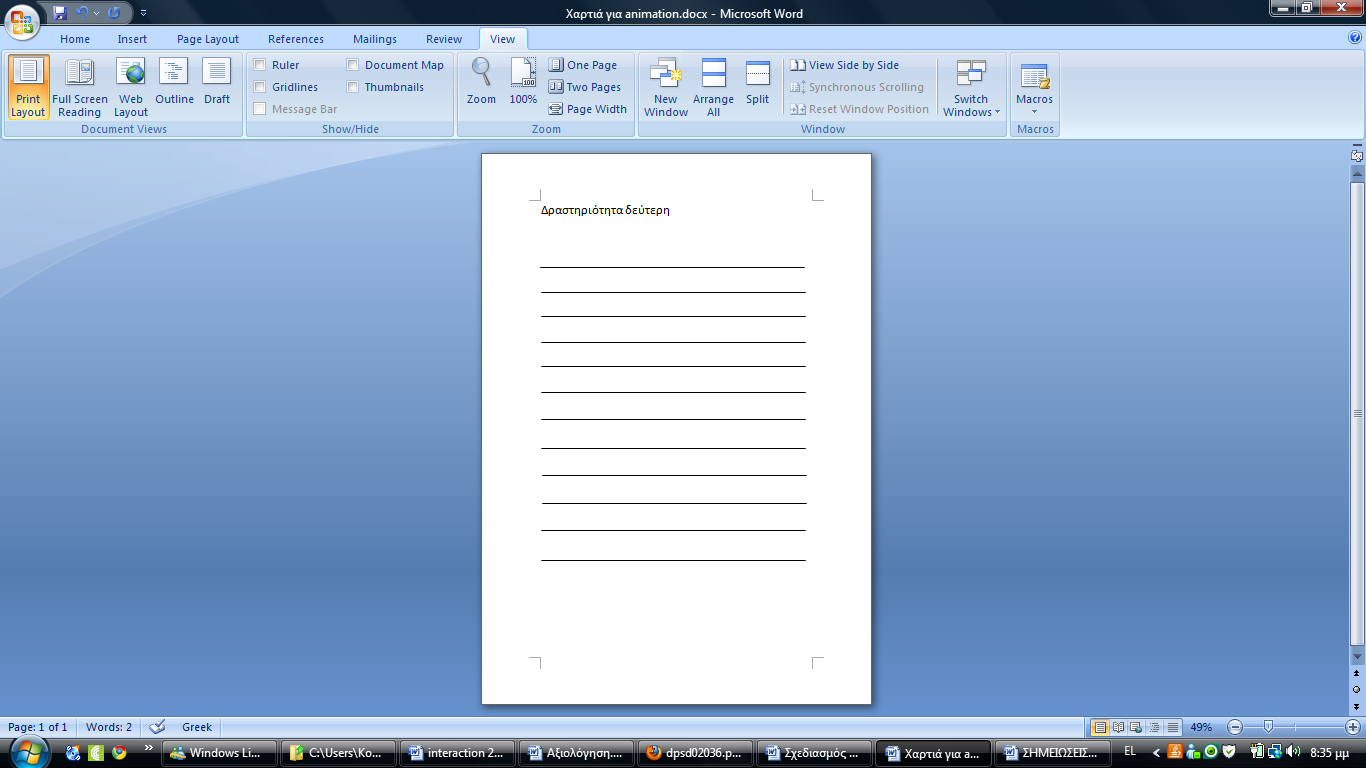 Κατά την παρακολούθηση του έργου θα καταγραφούν παρατηρήσεις που θα βοηθήσουν στην δημιουργία συμπερασμάτων. Στο τέλος της διαδικασίας θα ρωτηθούν οι μαθητές για την άποψή τους σχετικά με τον διαφορετικό αυτό τρόπο διδασκαλίας.-Πως τους φάνηκε-Τι τους άρεσε-Τι δεν τους άρεσε-Τι τους δυσκόλεψεΑποτελέσματαΣυμπεράσματαΣΤΟΧΟΣΕΡΩΤΗΣΗΠΑΡΑΤΗΡΗΣΕΙΣΠΟΣΟΣΤΟ1.«Συμμετοχή μαθητών»1.«Κατά πόσο συμμετέχουν οι μαθητές ενεργά στην διαδικασία του μαθήματος;»2.«Συνεργασία μεταξύ μαθητών»2.  «Κατά πόσο συνεργάζονται μεταξύ τους οι μαθητές;»3.« Διατήρηση ενδιαφέροντος μαθητών»3. «Αποσπάται συχνά η προσοχή των μαθητών στο μάθημα;» 4. «Μείωση προβλημάτων που μπορεί να παρουσιαστούν κατά την διάρκεια του μαθήματος»4. «Τι προβλήματα εντοπίστηκαν στην διάρκεια του μαθήματος;»5. Επιπλέον παρατηρήσειςΣΤΟΧΟΣΕΡΩΤΗΣΗΠΑΡΑΤΗΡΗΣΕΙΣΠΟΣΟΣΤΟ1.«Ελαχιστοποίηση λαθών»1.«Πόσα και ποια λάθη εντοπίστηκαν κατά την χρήση»Ομάδα 1Ομάδα2Ομάδα3Ομάδα42.«Συνεργασία μεταξύ μαθητών»2.  «Κατά πόσο ήταν επιτυχημένη η συνεργασία  μεταξύ των μαθητών;»Ομάδα 1Ομάδα2Ομάδα33.« Ευχάριστη στη χρήση»3. «Φάνηκε να διασκεδάζουν την χρήση της εφαρμογής οι μαθητές;» Ομάδα 1Ομάδα2Ομάδα3Ομάδα45. Επιπλέον παρατηρήσειςΟμάδα 1Ομάδα2Ομάδα3Ομάδα4